 Warszawa, 11  lutego 2021 r.BF-IV-2370/24 - 32/20                                                                                                                                                                                               do uczestników postępowaniaDot.: postępowania o udzielenie zamówienia publicznego w trybie przetargu nieograniczonego na Remont pomieszczeń w obiektach KG PSP nr sprawy:
BF-IV-2370/24/20.      Zamawiający, na podstawie art. 85 ust. 2 ustawy z dnia 29 stycznia Prawo zamówień publicznych (Dz. U. z 2019 r. poz.1843, z późn. zm.) zwanej dalej „ustawą”, zwraca się z wnioskiem o wyrażenie zgody na przedłużenie terminu związania ofertą na czas niezbędny do zawarcia umowy  w w/w postępowaniu
tj. o kolejne 30 dni.Zgodnie z art. 85 ust. 4 ustawy cyt. „Przedłużenie terminu związania ofertą jest dopuszczalne tylko z jednoczesnym przedłużeniem okresu ważności wadium albo, jeżeli nie jest to możliwe, z wniesieniem nowego wadium na przedłużony okres związania ofertą. Jeżeli przedłużenie terminu związania ofertą dokonywane jest po wyborze oferty najkorzystniejszej, obowiązek wniesienia nowego wadium lub jego przedłużenia dotyczy jedynie wykonawcy, którego oferta została wybrana jako najkorzystniejsza.”Oferta Wykonawcy, który nie zgodzi się na przedłużenie okresu związania ofertą o wyżej oznaczony czas zostanie odrzucona na podstawie art. 89 ust. 1 pkt 7a ustawy.      Zgodnie z przywołanym wyżej art. 85 ust. 2 ustawy Wykonawca samodzielnie                      lub na wniosek Zamawiającego może przedłużyć termin związania ofertą,                           z tym, że Zamawiający może tylko raz, co najmniej na 3 dni przed upływem terminu związania ofertą, zwrócić się do Wykonawców o wyrażenie zgody na przedłużenie tego terminu o oznaczony okres, nie dłuższy niż 60 dni.     Informację dotyczącą wyrażenia zgody na powyższe należy przekazać Zamawiającemu w nieprzekraczalnym terminie do dnia 15 lutego 2021 r.      Brak odpowiedzi na wniosek Zamawiającego o wyrażenie zgody na przedłużenie terminu związania ofertą na czas oznaczony powyżej potraktowany będzie przez Zamawiającego jako brak zgody Wykonawcy na przedłużenie tego terminu.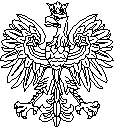 